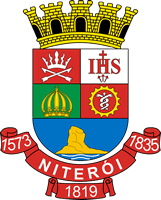 CÂMARA MUNICIPAL DE NITERÓIGabinete do Vereador Dr. Paulo VelascoINDICAÇÃO Nº                /2019Sugere ao Poder Executivo Municipal o estudo para INSTALAÇÃO DE UM SEMÁFARO na Estrada Caetano Monteiro na altura dos números 848 ou 843, próximo a Escola Municipal Vera Lúcia Machado no bairro do Badú.Indico à Mesa Diretora na forma regimental, que seja oficiado ao Exmo. Prefeito de Niterói Sr. Rodrigo Neves, no sentido de que solicite ao órgão competente o estudo para instalação de um semáforo na Estrada Caetano Monteiro, na altura dos números 848 ou 843, próximo a Escola Municipal Vera Lúcia Machado no bairro do Badú.JUSTIFICATIVAJustifica-se a presente indicação por tratar-se de medida que visa atender aos pedidos dos moradores e pais de alunos, devido ao fato de haver nesta rua a Escola Municipal Vera Lúcia Machado na qual estudam aproximadamente 600 crianças, distribuídas em dois turnos e também o fato de ter acontecido vários acidentes fatais no local por falta desse semáfaro.
Na inviabilidade do semáforo, necessário se faz a colocação de um redutor de velocidade (Traffic Calming) devido ao grande fluxo de carros no local.Niterói, 12 de novembro de 2019._____________________________Dr Paulo VelascoVereadorAV. AMARAL PEIXOTO, 625, CENTRO – NITERÓI – RJ – CEP: 24.020-073 – TEL: 2613-6782 – EMAIL:contato@drpaulovelasco.com.br